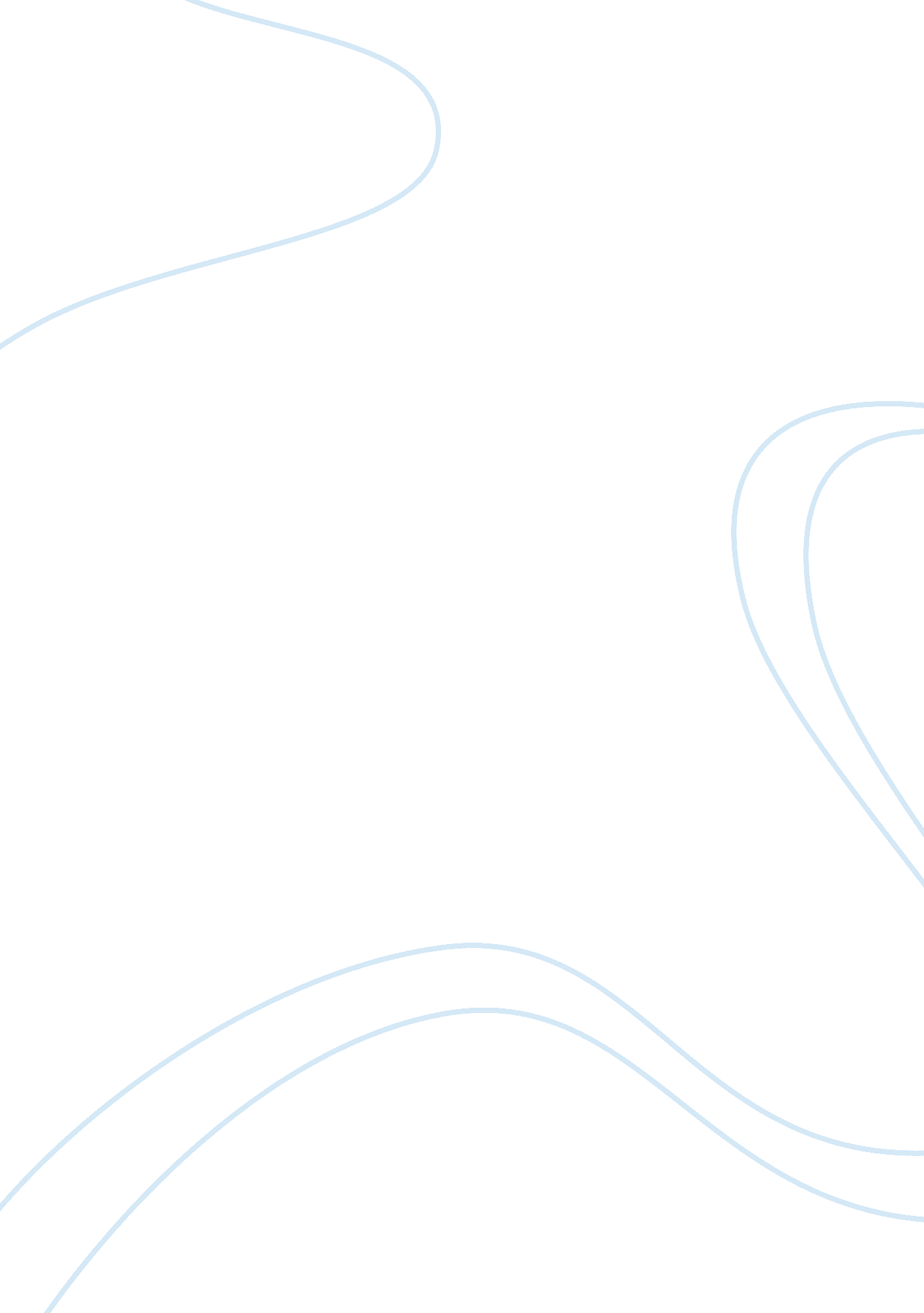 The effect of plasticizers biology essayDesign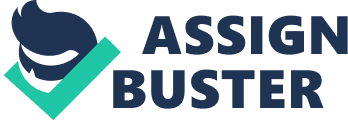 Despite of holding good ionic conduction and high mechanical strength, one of the most of import issues related to the applications of polymers is the deficiency of biodegradability for the polymers. As study in Huang et al. , maintaining conductive polymers such as polyaniline in the organic structure for a long clip may bring on digesting redness and necessitate surgical remotion ( Huang, et al. , 2007 ) . Most of the research surveies the poly-??-caprolactone ( PCL ) because its noticeable natural debasement and mechanical strength as it merely able dissolve in organic dissolver. Other than that, PCL believe to hold better Attic and electrical conduction comparison with other biodegradable polymer. PCL was picked as host stuff for its noticeable natural debasement and mechanical strength as it merely able to fade out in organic dissolver. ( B. C. Ng et al. , 2011 ) . One of the primary concerns that discourage research in polymer electrolyte is believed to be due to the environmental impact it would convey if polymer electrolytes are used in big sums. To turn to such concern, it is an of import and really ambitious attempt to present a biodegradable polymer with the purpose to cut down the environmental impact. So, the usage of polylactide ( PLA ) as the biodegrdable polymer for its proven biocompatibility and biodegradability, and its moderately good solubility and have same good conduction belongingss if compared to polyaniline ( Huang, et al. , 2007 ) . Assorted types of analytical and appraising methods are available in the polymer field. Several instruments were used to qualify the SPE. These instruments include electric resistance spectrometer, X-ray diffractometer, scanning negatron micron. Impedance spectrometry was employed to analyze the ionic conduction, electrical and dielectric belongingss of the polymer electrolytes. However, the structural and thermic analyses are of great involvement. The structural word pictures of polymer blend electrolytes were besides investigated by X-ray diffraction ( XRD ) and scanning negatron microscopy ( SEM ) . X-ray diffraction ( XRD ) Preparation The formless grade of polymer electrolytes was investigated utilizing XRD. The XRD forms were recorded on a Siemens D 5000 diffractometer withCu-KI± radiation ( I»= 1. 54060 A ) , over the scope of 2I?= 5-80A° at ambient temperature. Debye-Scherrer equation is used to find the coherency length every bit shown as below:( 3. )where I» is X-ray wavelength ; I? b is peeking angle of the extremum ; I” 2I? bis full breadth at half maximal ( FWHM ) . The extremum at 2I? a‰? 18A° was chosen to find the coherency length for the polymer electrolytes. Study of XRD X-ray diffraction ( XRD ) is a versatile, non-destructive technique that reveals elaborate information about the chemical composing and crystallographic construction of natural and manufactured stuffs. The usage of XRD is to mensurate the mean spacing between beds or rows of atoms, to find the orientation of a individual crystal or grain, to happen the crystal construction of an unknown stuff and to mensurate the size, form and internal emphasis of little crystalline parts. XRD is a powerful and rapid technique for designation of an unknown mineral. In most instances, it provides an unambiguous mineral finding and minimum sample readying is required ( Bruce King, 2005 ) . XRD are widely available and its informations reading is comparatively consecutive frontward. The strength of diffracted X raies is continuously recorded as the sample and sensor rotate through their several angles. A extremum in strength occurs when the mineral contains lattice planes with d-spacing appropriate to diffract X raies at that value of I? . Although each extremum consists of two separate contemplations ( KI±1 and KI±2 ) , at little values of 2I? the peak locations overlap with KI±2 looking as a bulge on the side of KI±1. Greater separation occurs at higher values of I? . Typically these combined extremums are treated as one. The 2I» place of the diffraction extremum is typically measured as the centre of the extremum at 80 % peak tallness. Bragg ‘ s jurisprudence was used to explicate the intervention form of X raies scattered by crystals ( Bruce King, 2005 ) . Bragg ‘ s jurisprudence is executed in pulverization diffraction technique. In this attack, XRD behaves like “ contemplation ” from the planes of atoms within crystal and that merely at specific orientations of the crystal with regard to the beginning and sensor are X-rays “ reflected ” from the planes. Figure 3. 1 illustrates the Bragg status for the contemplation of X raies by a crystal. Two X-rays beams, Ray 1 and Ray 2, are reflected from next programs, where the spacing between the atomic planes occurs over the distance, d. Ray 1 reflects off the upper atomic plane at an angle of I? which equal to its incident angle. Similarly, Ray 2 reflects off the lower atomic plane at the same angle I? . However, it has to go the excess distance Az or Cz as compared to Ray 1. For the reflected beams to emerge as a individual beam of sensible strength, they must reenforce, or arrive in stage with one another. This phenomenon is known as constructive intervention. For constructive intervention to take topographic point, the way lengths of the meddlesome beams must differ by an built-in figure of wavelengths ( nI» ) . The perpendicular distance between braces of next planes ( vitamin D ) and the angle of incidence, or Bragg angle ( I? ) are related to the distance AB byAB = BC = vitamin D wickedness I? ( 3. )The difference in way length between the two beams is given by: Difference in way length = AB + BC ( 3. )Therefore, difference in way length = vitamin D wickedness I? ( 3. )This must be equal to an built-in figure, n, of wavelengths. If the wavelength of the X raies is I» , sonI»= 2d wickedness I? ( 3. )since AB= BCThis is known as the Bragg equation. At angles of incidence other than Bragg angle, the reflected beams are out of stage and destructive intervention or cancellation occurs7Figure 3. : Derivation of Bragg ‘ s jurisprudence Scaning Electron Microscopy ( SEM ) Preparation Using Leica ‘ s SEM ( model S440 ) at 10kV, the morphology of polymer samples at room temperature was studied. Insulator such as pure PLA was coated with a thin bed of gold to forestall electrostatic charging. Study of SEM A scanning negatron microscope ( SEM ) is a type of negatron microscope that images a sample by scanning it with a beam of negatrons in a raster scan form. The negatrons interact with the atoms that make up the sample bring forthing signals that contain information about the sample ‘ s surface topography, composing, and other belongingss such as electrical conduction. In this technique, an negatron beam is produced by heating the tungsten fibril and so focused by magnetic Fieldss in a high vacuity. The vacuity prevents the interaction of the beam with any unessential atoms in the ambiance. The negatrons from this finely focussed beam are scanned across the surface of a sample in a series of lines and frames called a raster. At any given minute, the specimen is so bombarded with negatrons over a really little country. These negatrons may be elastically reflected by the surface of the sample with no loss of energy ( backscattered negatrons ) , they may be absorbed and emitted secondary negatrons of low energy, they may be absorbed and give rise to the emanation of seeable visible radiation, and they may give rise to electric currents within the specimen. All these effects can be detected and therefore given a map of the surface topography of samples ( Smart & A ; Moore, 2005 ) . AC-Impedance Spectroscopy Preparation The ionic conductions of the samples were determined, by utilizing HIOKI 3532-50 LCR HiTESTER, over the frequence scope of 50 Hz to 1 MHz. The samples were sandwiched between unstained steel barricading electrodes and sealed in a glove-box, and so be placed in a temperature-controlled oven at vacuity ( & lt ; 10a?’2 Torr ) for 2 hr to guarantee the membrane is up to prove temperature before taking outside the oven. Ambient Temperature-Ionic Conductivity and Temperature Dependence-Ionic Conductivity Studies The majority ionic conduction of polymer electrolytes is determined by utilizing the equation below.( 3. )where ??“? is the thickness ( centimeter ) ; Rbis majority opposition ( I© ) and A is the known surface country ( cm2 ) of polymer electrolytes. The hemicycle adjustment was accomplished to obtain Rb value. Rbof the thin electrolytes movie was calculated from extrapolation of the semicircular part on Z existent axis ( Z ‘ ) , as shown in Appendix A. Besides, Z ‘ and Z complex number ( Z ” ) axis must be in equal graduated table because the radius of a circle must be the same. Frequency Dependence-Ionic Conductivity Studies In this survey, the conduction was expressed as below: ( 3. )where G is the conductance ( S ) which obtained from electric resistance spectrometer by taking this parametric quantity. Study of Impedance Spectroscopy Electric resistance spectrometry ( IS ) is a powerful analytical tool to qualify the electrical belongingss of stuffs and their interfaces with electronically carry oning electrodes. It is besides widely been used to look into the kineticss of edge or nomadic charge in the majority or interfacial parts of any sort of solid or liquid stuff: Attic, semiconducting, assorted electronic-ionic and even dielectric ( dielectric ) . This spectrometry is non merely good known in finding of ionic conduction for solid electrolyte ; it besides extended for other solid insulators ( Barsoukov & A ; Macdonald, 2005 ) . It is an extended method because it involves a simple electrical measuring that can readily be automated. The electric resistance diagram can be much more enlightening because it is correlated with complex stuffs variables, runing from mass conveyance, rates of chemical reactions, corrosion and dielectric behaviour, to defects of crystalline part, microstructure, and compositional influences on the conductance of solids. The microscopic parametric quantities such as mobility of charge bearers, concentrations and rates of negatron transportation reaction can besides be predicted through the word picture in the electric resistance response. In add-on, it has been used to look into the membrane behavior in populating cells as it can gauge the facets of the public presentation of chemical detectors and fuel cells. It besides serves as an empirical quality control process via the reading of cardinal electrochemical and electronic procedures. The true grain opposition is obtained as it decouples the grain and grain boundary effects ( Barsoukov & A ; Macdonald, 2005 ) . 